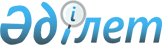 Об утверждении Правил оказания социальной помощи, установления размеров и определения перечня отдельных категорий нуждающихся граждан в Астраханском районе
					
			Утративший силу
			
			
		
					Решение Астраханского районного маслихата Акмолинской области от 10 сентября 2013 года № 5С-22-2. Зарегистрировано Департаментом юстиции Акмолинской области 7 октября 2013 года № 3828. Утратило силу решением Астраханского районного маслихата Акмолинской области от 18 мая 2016 года № 6С-4-6      Сноска. Утратило силу решением Астраханского районного маслихата Акмолинской области от 18.05.2016 № 6С-4-6 (вступает в силу и вводится в действие со дня подписания).

      Примечание РЦПИ.

      В тексте документа сохранена пунктуация и орфография оригинала.

      В соответствии с пунктом 2-3 статьи 6 Закона Республики Казахстан от 23 января 2001 года "О местном государственном управлении и самоуправлении в Республике Казахстан", утвержденными постановлением Правительства Республики Казахстан от 21 мая 2013 года № 504 Типовыми правилами оказания социальной помощи, установления размеров и определения перечня отдельных категорий нуждающихся граждан, Астраханский районный маслихат РЕШИЛ:

      1. Утвердить прилагаемые Правила оказания социальной помощи, установления размеров и определения перечня отдельных категорий нуждающихся граждан в Астраханском районе.

      2. Настоящее решение вступает в силу со дня государственной регистрации в Департаменте юстиции Акмолинской области и вводится в действие со дня официального опубликования.



      СОГЛАСОВАНО

 Правила оказания социальной помощи, установления размеров и определения перечня отдельных категорий нуждающихся граждан в Астраханском районе      1. Настоящие правила оказания социальной помощи, установления размеров и определения перечня отдельных категорий нуждающихся граждан в Астраханском районе (далее – Правила) разработаны в соответствии с  пунктом 2-3 статьи 6 Закона Республики Казахстан от 23 января 2001 года "О местном государственном управлении и самоуправлении в Республике Казахстан" и  Типовыми правилами оказания социальной помощи, установления размеров и определения перечня отдельных категорий нуждающихся граждан, утвержденными  постановлением Правительства Республики Казахстан от 21 мая 2013 года № 504 (далее – Типовые правила).

 1. Общие положения      2. Основные термины и понятия, которые используются в настоящих Правилах:

      1) памятные даты - события, имеющие общенародное историческое, духовное, культурное значение и оказавшие влияние на ход истории Республики Казахстан;

      2) специальная комиссия - комиссия, создаваемая решением акима Астраханского района по рассмотрению заявления лица (семьи), претендующего на оказание социальной помощи в связи с наступлением трудной жизненной ситуации;

      3) прожиточный минимум - необходимый минимальный денежный доход на одного человека, равный по величине стоимости минимальной потребительской корзины, рассчитываемой органами статистики Акмолинской области;

      4) праздничные дни – дни национальных и государственных праздников Республики Казахстан;

      5) среднедушевой доход семьи (гражданина) – доля совокупного дохода семьи, приходящаяся на каждого члена семьи в месяц;

      6) трудная жизненная ситуация - ситуация, объективно нарушающая жизнедеятельность гражданина, которую он не может преодолеть самостоятельно;

      7) уполномоченный орган – государственное учреждение "Отдел занятости и социальных программ Астраханского района";

      8) уполномоченная организация – Астраханское районное отделение Акмолинского областного филиала республиканского государственного казенного предприятия "Государственный центр по выплате пенсий Министерства труда и социальной защиты Республики Казахстан";

      9) участковая комиссия - комиссия, создаваемая решением акимов сел, сельских округов Астраханского района для проведения обследования материального положения лиц (семей), обратившихся за социальной помощью, и подготовки заключений;

      10) предельный размер - утвержденный максимальный размер социальной помощи.

      3. Настоящие  Правила распространяются на лиц, постоянно проживающих на территории Астраханского района.

      4. Для целей настоящих  Правил под социальной помощью понимается помощь, предоставляемая уполномоченным органом отдельным категориям нуждающихся граждан (далее - получатели) в случае наступления трудной жизненной ситуации, а также к памятным датам и праздничным дням.

      5. Лицам, указанным в  статье 20 Закона Республики Казахстан от 28 апреля 1995 года "О льготах и социальной защите участников, инвалидов Великой Отечественной войны и лиц, приравненных к ним" и в  статье 16 Закона Республики Казахстан от 13 апреля 2005 года "О социальной защите инвалидов в Республике Казахстан", социальная помощь оказывается в порядке, предусмотренном настоящими  Правилами.

      6. Социальная помощь предоставляется в денежной форме через банки второго уровня или организации, имеющие лицензии на соответствующие виды банковских операций, путем перечисления на счета получателей.

      7. Перечень памятных дат и праздничных дней, к которым оказывается социальная помощь:

      1) День Победы - 9 мая;

      2) День пожилых людей – 1 октября;

      3) День инвалидов - второе воскресенье октября.

 2. Перечень категорий и предельные размеры социальной помощи      8. Социальная помощь предоставляется следующим категориям получателей:

      участникам и инвалидам Великой Отечественной войны;

      лицам, приравненным к участникам и инвалидам Великой Отечественной войны;

      другим категориям лиц, приравненным к участникам Великой Отечественной войны;

      пенсионерам с минимальной пенсией и государственным социальным пособием по возрасту;

      детям-инвалидам до 18 лет;

      гражданам (семьям), понесшим ущерб в следствии стихийного бедствия или пожара;

      лицам, больным социально-значимыми заболеваниями (туберкулезом, онкологическими заболеваниями и вирусом иммунодефицита человека);

      семьям (гражданам), среднедушевой доход которых ниже прожиточного минимума;

      студентам из малообеспеченных и многодетных семей, проживающим в сельской местности, обучающимся по очной форме обучения в колледжах на платной основе;

      выпускникам общеобразовательных школ Астраханского района из числа круглых сирот, детей, оставшихся без попечения родителей, инвалидов с детства, детей из многодетных и малообеспеченных семей, выпускников детских домов для оплаты обучения в высших медицинских учебных заведениях Республики Казахстан по очной форме обучения в размере фактической стоимости обучения в соответствующем высшем учебном заведении Республики Казахстан и в пределах средств, предусмотренных на данные цели в бюджете Астраханского района на соответствующий финансовый год.

      Процедура денежных выплат производится в соответствии с трехсторонним договором, заключенным между уполномоченным органом, высшим медицинским учебным заведением и получателем.

      При этом основаниями для отнесения граждан к категории нуждающихся при наступлении трудной жизненной ситуации являются:

      1) основания, предусмотренные действующим законодательством Республики Казахстан;

      2) причинение ущерба гражданину (семье) либо его имуществу вследствие стихийного бедствия или пожара, либо наличие социально-значимого заболевания;

      3) наличие среднедушевого дохода, не превышающего порога, в однократном отношении к прожиточному минимуму;

      4) малообеспеченная и многодетная семья.

      Сноска. Пункт 8 - в редакции решения Астраханского районного маслихата Акмолинской области от 16.07.2015  № 5С-44-4 (вводится в действие со дня официального опубликования).

      9. Социальная помощь предоставляется:

      1) ко Дню Победы - 9 мая:

      участникам и инвалидам Великой Отечественной войны;

      лицам, приравненным к участникам и инвалидам Великой Отечественной войны;

      другим категориям лиц, приравненным к участникам Великой Отечественной войны;

      2) ко Дню пожилых людей:

      пенсионерам с минимальной пенсией и государственным социальным пособием по возрасту;

      3) ко Дню инвалидов:

      детям-инвалидам до 18 лет;

      4) единовременно семьям (гражданам) при наступлении трудной жизненной ситуации по обращению независимо от дохода семьи (гражданина):

      в случае причинения ущерба гражданину (семье) вследствие стихийного бедствия или пожара в размере пятидесяти месячных расчетных показателей, на основании подтверждающих акта или справки, не позднее трех месяцев после наступления трудной жизненной ситуации;

      лицам, больным социально-значимыми заболеваниями (туберкулезом, онкологическими заболеваниями и вирусом иммунодефицита человека) на основании подтверждения медицинского учреждения о регистрации на учете в органах здравоохранения один раз в год в размере пятнадцати месячных расчетных показателей;

      5) единовременная помощь студентам из малообеспеченных и многодетных семей проживающих в сельской местности, обучающимся по очной форме обучения в колледжах на платной основе на оплату за учебу один раз в год в размере сто (100) процентной стоимости годового обучения на основании копии договора с учебным заведением, справки с места учебы и справки, подтверждающий принадлежность заявителя (семьи) к получателям адресной социальной помощи;

      6) участникам и инвалидам Великой Отечественной войны, лицам, приравненным к участникам и инвалидам Великой Отечественной войны, другим категориям лиц, приравненным к участникам Великой Отечественной войны один раз в три года на 50 процентное возмещение стоимости санаторно-курортной путевки на основании подтверждающих документов;

      7) без подачи заявления на основании списков уполномоченной организации на расходы за коммунальные услуги:

      бывшим несовершеннолетним узникам концлагерей, гетто и других мест принудительного содержания, созданных фашистами и их союзниками в период Второй мировой войны ежемесячно в размере одного месячного расчетного показателя;

      участникам и инвалидам Великой Отечественной войны в размере 100 процентов за счет средств бюджета района:

      за водоснабжение, теплоснабжение, электроснабжение, канализацию, мусороудаление согласно реестров, предоставленных поставщиками услуг на счета получателей;

      услуги связи (абонентская плата), газоснабжение на лицевые счета получателей.

      По выбору получателя социальной помощи, расходы на твердое топливо в период отопительного сезона возмещаются согласно занимаемой площади по месту фактической регистрации участника или инвалида Великой Отечественной войны, путем перечисления на лицевые счета получателей из расчета расхода угля на отопление 1 квадратного метра площади для жилых зданий 1-2 этажной постройки в размере 161 килограмма по усредненной стоимости угля, сложившейся за предыдущий квартал, по данным областного управления статистики или согласно предоставленных квитанций на приобретение твердого топлива;

      8) семьям (гражданам) при наличии среднедушевого дохода ниже прожиточного минимума один раз в год в размере пятнадцати месячных расчетных показателей:

      на погребение несовершеннолетних детей на основании справки о смерти на умершего ребенка;

      в связи с оперативным лечением на основании копии выписного эпикриза из медицинского учреждения;

      на приобретение лекарственных препаратов, не входящих в перечень утвержденных  Приказом исполняющего обязанности Министра здравоохранения Республики Казахстан от 4 ноября 2011 года № 786, зарегистрированный в Министерстве юстиции Республики Казахстан 25 ноября 2011 года № 7306, "Об утверждении Перечня лекарственных средств и изделий медицинского назначения для бесплатного обеспечения населения в рамках гарантированного объема бесплатной медицинской помощи на амбулаторном уровне с определенными заболеваниями (состояниями) и специализированными лечебными продуктами" по заключению Врачебно-консультационной комиссии.

      Сноска. Пункт 9 с изменениями, внесенными решением Астраханского районного маслихата Акмолинской области от 08.07.2014  № 5С-32-3 (вводится в действие со дня официального опубликования).

 3. Порядок оказания социальной помощи      10. Социальная помощь к памятным датам и праздничным дням оказывается по списку, утверждаемому акиматом Астраханского района по представлению уполномоченной организации без истребования заявлений от получателей.

      11. Для получения социальной помощи при наступлении трудной жизненной ситуации заявитель от себя или от имени семьи предоставляет в уполномоченный орган или акиму села, сельского округа заявление с приложением следующих документов:

      1) документ, удостоверяющий личность;

      2) документ, подтверждающий регистрацию по постоянному месту жительства;

      3) сведения о составе семьи согласно  приложению 1 к Типовым правилам;

      4) сведения о доходах лица (членов семьи);

      5) акт и/или документ, подтверждающий наступление трудной жизненной ситуации.

      12. Документы предоставляются в подлинниках и копиях для сверки, после чего подлинники документов возвращаются заявителю.

      13. При поступлении заявления на оказание социальной помощи при наступлении трудной жизненной ситуации уполномоченный орган или аким села, сельского округа в течение одного рабочего дня направляет документы заявителя в участковую комиссию для проведения обследования материального положения лица (семьи).

      14. Участковая комиссия в течение двух рабочих дней со дня получения документов проводит обследование заявителя, по результатам которого составляет акт о материальном положении лица (семьи), подготавливает заключение о нуждаемости лица (семьи) в социальной помощи, по формам согласно  приложениям 2,  3 к Типовым правилам и направляет их в уполномоченный орган или акиму села, сельского округа.

      Аким села, сельского округа в течение двух рабочих дней со дня получения акта и заключения участковой комиссии направляет их с приложенными документами в уполномоченный орган.

      15. В случае недостаточности документов для оказания социальной помощи уполномоченный орган запрашивает в соответствующих органах сведения, необходимые для рассмотрения представленных для оказания социальной помощи документов.

      16. В случае невозможности представления заявителем необходимых документов в связи с их порчей, утерей, уполномоченный орган принимает решение об оказании социальной помощи на основании данных иных уполномоченных органов и организаций, имеющих соответствующие сведения.

      17. Уполномоченный орган в течение одного рабочего дня со дня поступления документов от участковой комиссии или акима поселка, села, сельского округа производит расчет среднедушевого дохода лица (семьи) в соответствии с законодательством Республики Казахстан и представляет на рассмотрение специальной комиссии.

      18. Специальная комиссия в течение двух рабочих дней со дня поступления документов выносит заключение о необходимости оказания социальной помощи, при положительном заключении указывает размер социальной помощи.

      19. Уполномоченный орган в течение восьми рабочих дней со дня регистрации документов заявителя на оказание социальной помощи принимает решение об оказании либо об отказе в оказании социальной помощи на основании принятых документов и заключения специальной комиссии о необходимости оказания социальной помощи.

      В случаях, указанных в  пунктах 15 и  16 настоящих Правил, уполномоченный орган принимает решение об оказании либо об отказе в оказании социальной помощи в течение двадцати рабочих дней со дня принятия документов от заявителя или акима села, сельского округа.

      20. Уполномоченный орган письменно уведомляет заявителя о принятом решении (в случае отказа - с указанием основания) в течение трех рабочих дней со дня принятия решения.

      21. По одному из установленных оснований социальная помощь в течение одного календарного года повторно не оказывается.

      22. Отказ в оказании социальной помощи осуществляется в случаях:

      1) выявления недостоверных сведений, представленных заявителями;

      2) отказа, уклонения заявителя от проведения обследования материального положения лица (семьи);

      3) превышения размера среднедушевого дохода лица (семьи) порога для оказания социальной помощи.

      23. Финансирование расходов на предоставление социальной помощи осуществляется в пределах средств, предусмотренных бюджетом Астраханского района на текущий финансовый год.

 4. Основания для прекращения и возврата предоставляемой социальной помощи      24. Социальная помощь прекращается в случаях:

      1) смерти получателя;

      2) выезда получателя на постоянное проживание за пределы Астраханского района;

      3) направления получателя на проживание в государственные медико-социальные учреждения;

      4) выявления недостоверных сведений, представленных заявителем.

      Выплата социальной помощи прекращается с месяца наступления указанных обстоятельств.

      25. Излишне выплаченные суммы подлежат возврату в добровольном или ином установленном законодательством Республики Казахстан порядке.

 5. Заключительное положение      26. Мониторинг и учет предоставления социальной помощи проводит уполномоченный орган с использованием базы данных автоматизированной информационной системы "Е-Собес".


					© 2012. РГП на ПХВ «Институт законодательства и правовой информации Республики Казахстан» Министерства юстиции Республики Казахстан
				
      Председатель сессии Астраханского
районного маслихата

Н.Сембаев

      Секретарь Астраханского
районного маслихата

В.Собеский

      Аким Астраханского района

Т.Ерсеитов
УТВЕРЖДЕНЫ
решением
Астраханского
районного маслихата
от 10 сентября 2013 
года № 5С-22-2